RICHMOND RECREATIONMERMAID WANDSUPPLIES:-WOODEN STICK-CARD BOARD FOR STAR OR STARFISH-RIBBON-GLITTER-GLUE-CURLY RIBBON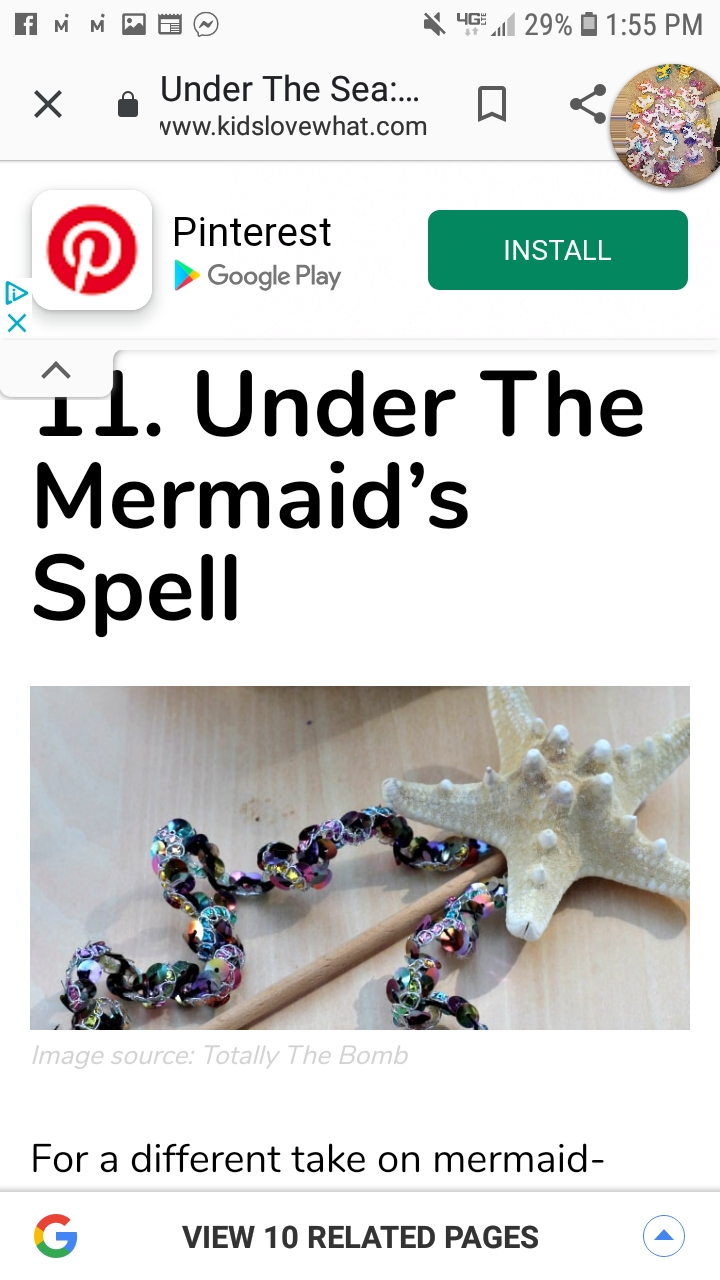 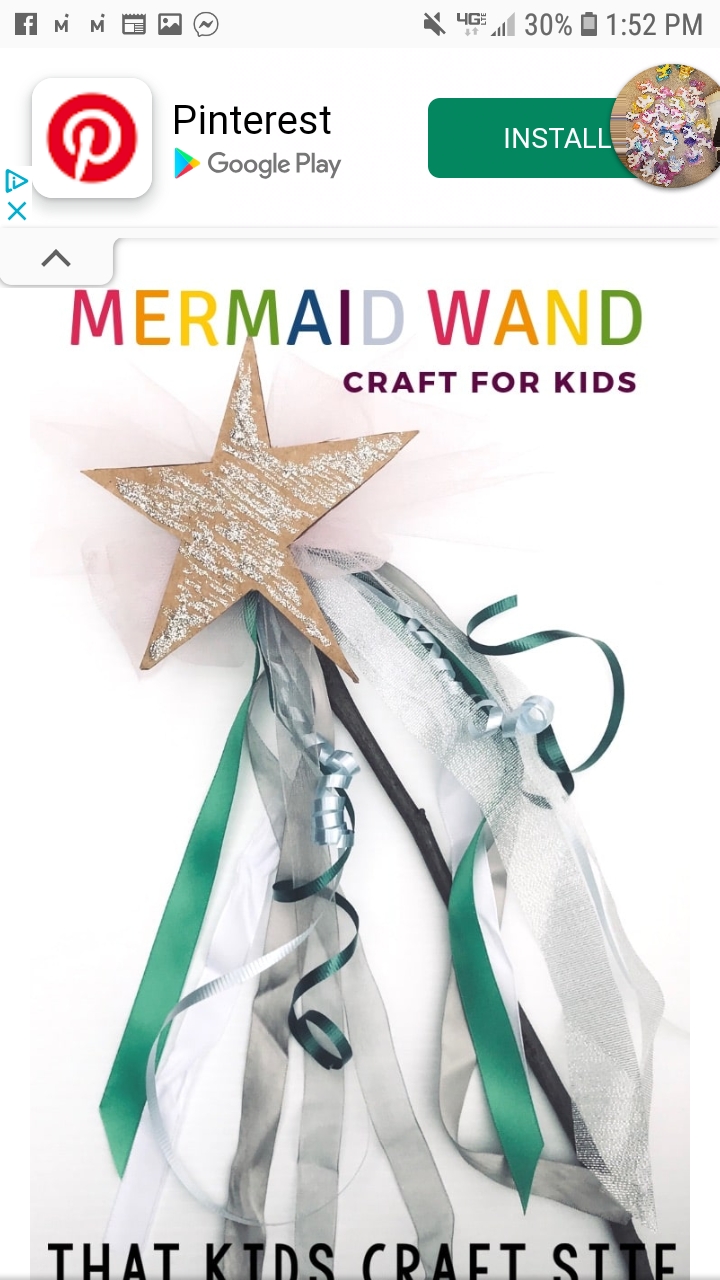 